Life Vision Pre-intermediate A2/B1Kryteria oceny z języka angielskiego dla klasy I TINbLife Vision Pre-intermediate A2/B1Kryteria oceny z języka angielskiego dla klasy I TINbLife Vision Pre-intermediate A2/B1Kryteria oceny z języka angielskiego dla klasy I TINb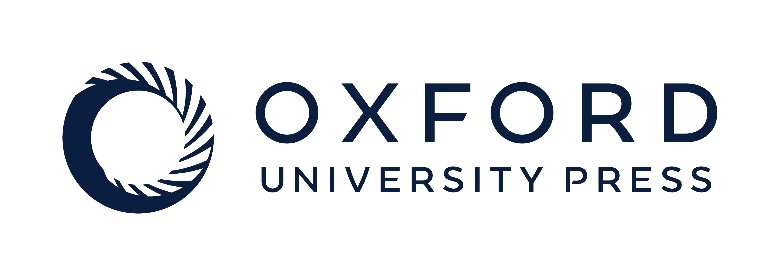 INTRODUCTION INTRODUCTION INTRODUCTION INTRODUCTION INTRODUCTION INTRODUCTION CEL KSZTAŁCENIA WG PODSTAWY PROGRAMOWEJOCENAOCENAOCENAOCENAOCENACEL KSZTAŁCENIA WG PODSTAWY PROGRAMOWEJBARDZO DOBRADOBRADOBRADOSTATECZNADOPUSZCZAJĄCAZnajomość środków językowych 
Gramatyka i słownictwoUczeń poprawnie stosuje poznane słownictwo z rozdziału Introduction (w tym m.in. nazwy ubrań i przymiotniki związane z ubraniami, nazwy wydarzeń kulturalnych, nazwy czynności związanych ze sztuką, nazwy miejsc w mieście i poza miastem, wyrażenia związane z zakupami); bezbłędnie lub niemal bezbłędnie posługuje się czasami present simple, present continuous, present perfect, konstrukcją there was / there were; właściwie stosuje przedimek określony, nieokreślony oraz zerowy, określenia for / since oraz przysłówki częstotliwości.Uczeń, popełniając nieliczne błędy, stosuje poznane słownictwo z rozdziału Introduction (w tym m.in. nazwy ubrań i przymiotniki związane z ubraniami, nazwy wydarzeń kulturalnych, nazwy czynności związanych ze sztuką, nazwy miejsc w mieście i poza miastem, wyrażenia związane z zakupami); na ogół poprawnie posługuje się czasami present simple, present continuous, present perfect, konstrukcją there was / there were; właściwie stosuje przedimek określony, nieokreślony oraz zerowy, określenia for / since oraz przysłówki częstotliwości, popełniając nieliczne błędy.Uczeń, popełniając nieliczne błędy, stosuje poznane słownictwo z rozdziału Introduction (w tym m.in. nazwy ubrań i przymiotniki związane z ubraniami, nazwy wydarzeń kulturalnych, nazwy czynności związanych ze sztuką, nazwy miejsc w mieście i poza miastem, wyrażenia związane z zakupami); na ogół poprawnie posługuje się czasami present simple, present continuous, present perfect, konstrukcją there was / there were; właściwie stosuje przedimek określony, nieokreślony oraz zerowy, określenia for / since oraz przysłówki częstotliwości, popełniając nieliczne błędy.Uczeń, popełniając liczne błędy, stosuje poznane słownictwo z rozdziału Introduction (w tym m.in. nazwy ubrań i przymiotniki związane z ubraniami, nazwy wydarzeń kulturalnych, nazwy czynności związanych ze sztuką, nazwy miejsc w mieście i poza miastem, wyrażenia związane z zakupami); nie zawsze poprawnie posługuje się czasami present simple, present continuous, present perfect, konstrukcją there was / there were; właściwie stosuje przedimek określony, nieokreślony oraz zerowy, określenia for / since oraz przysłówki częstotliwości, popełniając liczne błędy.Uczeń posługuje się bardzo ograniczonym zakresem słownictwa z rozdziału Introduction (w tym m.in. nazwy ubrań i przymiotniki związane z ubraniami, nazwy wydarzeń kulturalnych, nazwy czynności związanych ze sztuką, nazwy miejsc w mieście i poza miastem, wyrażenia związane z zakupami); popełnia bardzo liczne błędy w konstrukcji i zastosowaniu czasów present simple, present continuous, present perfect, konstrukcją there was / there were; właściwie stosuje przedimek określony, nieokreślony oraz zerowy, określenia for / since oraz przysłówki częstotliwości, popełniając bardzo liczne błędy.Rozumienie wypowiedzi ze słuchuUczeń określa główną myśl wypowiedzi oraz znajduje w tekście informacje dotyczące ubrań oraz odwiedzanych miejsc, nie popełniając większych błędów; poprawnie uzupełnia tabelę na temat wydarzeń kulturalnych oraz odpowiada na pytania.Uczeń określa główną myśl wypowiedzi oraz znajduje w tekście informacje dotyczące ubrań oraz odwiedzanych miejsc, popełniając nieliczne błędy; na ogół poprawnie uzupełnia tabelę na temat wydarzeń kulturalnych oraz odpowiada na pytania.Uczeń określa główną myśl wypowiedzi oraz znajduje w tekście informacje dotyczące ubrań oraz odwiedzanych miejsc, popełniając nieliczne błędy; na ogół poprawnie uzupełnia tabelę na temat wydarzeń kulturalnych oraz odpowiada na pytania.Uczeń z pewną trudnością określa główną myśl wypowiedzi oraz znajduje w tekście informacje dotyczące ubrań oraz odwiedzanych miejsc, popełniając dość liczne błędy; uzupełniając tabelę na temat wydarzeń kulturalnych oraz odpowiadając na pytania popełnia liczne błędy.Uczeń z trudnością określa główną myśl wypowiedzi oraz z trudem znajduje w tekście informacje dotyczące ubrań oraz odwiedzanych miejsc, popełnia przy tym liczne błędy; uzupełniając tabelę na temat wydarzeń kulturalnych oraz odpowiadając na pytania popełnia bardzo liczne błędy.Rozumienie wypowiedzi pisemnejUczeń bezbłędnie lub niemal bezbłędnie określa główną myśl tekstu oraz znajduje określone informacje w tekstach dotyczących ubrań oraz czystości plaży; poprawnie odpowiada na pytania.Uczeń określa główną myśl tekstu oraz znajduje określone informacje w tekstach dotyczących ubrań oraz czystości plaży, popełniając nieliczne błędy; na ogół poprawnie odpowiada na pytania.Uczeń określa główną myśl tekstu oraz znajduje określone informacje w tekstach dotyczących ubrań oraz czystości plaży, popełniając nieliczne błędy; na ogół poprawnie odpowiada na pytania.Uczeń określa główną myśl tekstu oraz znajduje określone informacje w tekstach dotyczących ubrań oraz czystości plaży, popełniając liczne błędy; odpowiadając na pytania popełnia liczne błędy.Uczeń określa główną myśl tekstu oraz znajduje określone informacje w tekstach dotyczących ubrań oraz czystości plaży, popełniając bardzo liczne błędy; odpowiadając na pytania popełnia bardzo liczne błędy.Reagowanie na wypowiedzi Uczeń w sposób płynny pyta i udziela informacji na temat pytania dotyczące podanego pojęcia, wyraża swoje opinie na temat zalet mieszkania na wsi i uzasadnia je, ewentualnie popełnione błędy językowe nie zakłócają komunikacji.Uczeń pyta i udziela informacji na temat pytania dotyczące podanego pojęcia, wyraża swoje opinie na temat zalet mieszkania na wsi i uzasadnia je, popełniając nieliczne błędy językowe, które na ogół nie zakłócają komunikacji.Uczeń pyta i udziela informacji na temat pytania dotyczące podanego pojęcia, wyraża swoje opinie na temat zalet mieszkania na wsi i uzasadnia je, popełniając nieliczne błędy językowe, które na ogół nie zakłócają komunikacji.Uczeń pyta i udziela informacji na temat pytania dotyczące podanego pojęcia, wyraża swoje opinie na temat zalet mieszkania na wsi i uzasadnia je, popełniając liczne błędy językowe, które częściowo zakłócają komunikację.Uczeń nieudolnie pyta i udziela informacji na temat pytania dotyczące podanego pojęcia, wyraża swoje opinie na temat zalet mieszkania na wsi i uzasadnia je, popełniając liczne błędy językowe, które w znacznym stopniu zakłócają komunikację.Tworzenie wypowiedzi ustnejUczeń w sposób płynny opisuje postać na ilustracji, sławne osoby oraz główną ulicy handlowej w swoim mieście, wypowiada się na temat najbliższego morza i jego czystości wyrażając i uzasadniając uczucia i emocje, ewentualnie popełnione błędy językowe nie zakłócają komunikacji.Uczeń opisuje postać na ilustracji, sławne osoby oraz główną ulicy handlowej w swoim mieście, wypowiada się na temat najbliższego morza i jego czystości wyrażając i uzasadniając uczucia i emocje, popełniając błędy językowe na ogół niewpływające na zrozumienie wypowiedzi.Uczeń opisuje postać na ilustracji, sławne osoby oraz główną ulicy handlowej w swoim mieście, wypowiada się na temat najbliższego morza i jego czystości wyrażając i uzasadniając uczucia i emocje, popełniając błędy językowe na ogół niewpływające na zrozumienie wypowiedzi.Uczeń opisuje postać na ilustracji, sławne osoby oraz główną ulicy handlowej w swoim mieście, wypowiada się na temat najbliższego morza i jego czystości wyrażając i uzasadniając uczucia i emocje, popełniając błędy językowe, które w pewnym stopniu wpływają na właściwe zrozumienie wypowiedzi.Uczeń nieudolnie opisuje postać na ilustracji, sławne osoby oraz główną ulicy handlowej w swoim mieście, wypowiada się na temat najbliższego morza i jego czystości wyrażając i uzasadniając uczucia i emocje, popełniając liczne błędy językowe, które w znacznym stopniu wpływają na właściwe zrozumienie wypowiedzi.Tworzenie wypowiedzi pisemnej – wiadomość emailUczeń tworzy spójną i logiczną wypowiedź pisemną na temat mieszkania na wsi, nie popełniając większych błędów i stosując urozmaicone słownictwo oraz właściwą formę i styl wypowiedzi.Uczeń tworzy w miarę spójną i logiczną wypowiedź pisemną na temat mieszkania na wsi, popełniając niewielkie błędy językowe niewpływające na zrozumienie wypowiedzi; stosuje w miarę właściwą formę i styl wypowiedzi.Uczeń tworzy w miarę spójną i logiczną wypowiedź pisemną na temat mieszkania na wsi, popełniając niewielkie błędy językowe niewpływające na zrozumienie wypowiedzi; stosuje w miarę właściwą formę i styl wypowiedzi.Uczeń tworzy niezbyt spójną i logiczną wypowiedź pisemną na temat mieszkania na wsi, popełniając błędy językowe, które częściowo wpływają na zrozumienie wypowiedzi; stosuje częściowo właściwą formę i styl wypowiedzi.Uczeń tworzy niespójną i nielogiczną wypowiedź pisemną na temat mieszkania na wsi, popełniając błędy językowe, które w znacznym stopniu wpływają na zrozumienie wypowiedzi; nie zachowuje właściwej formy i stylu.Przetwarzanie tekstu – mediacjaUczeń tłumaczy wyrażenia na język polski oraz przekształca zdania używając podanych słów, nie popełniając błędów.Uczeń tłumaczy wyrażenia na język polski oraz przekształca zdania używając podanych słów, popełniając niewielkie błędy.Uczeń tłumaczy wyrażenia na język polski oraz przekształca zdania używając podanych słów, popełniając niewielkie błędy.Uczeń tłumaczy wyrażenia na język polski oraz przekształca zdania używając podanych słów, popełniając liczne błędy.Uczeń tłumaczy wyrażenia na język polski oraz przekształca zdania używając podanych słów, popełniając bardzo liczne błędy.UNIT 1 UNIT 1 UNIT 1 UNIT 1 UNIT 1 UNIT 1 CEL KSZTAŁCENIA WG PODSTAWY PROGRAMOWEJOCENAOCENAOCENAOCENAOCENACEL KSZTAŁCENIA WG PODSTAWY PROGRAMOWEJBARDZO DOBRADOBRADOBRADOSTATECZNADOPUSZCZAJĄCAZnajomość środków językowych 
Gramatyka i słownictwoUczeń poprawnie stosuje poznane słownictwo z Unitu 1 (w tym m.in. słownictwo związane ze spędzaniem czasu poza domem, zakwaterowaniem podczas wyjazdów, organizowaniem wyjazdu, środkami transportu oraz ruchem ulicznym, wyrażenia związane z wypadkami komunikacyjnymi, wyrażania określające formy transportu oraz sposoby podróżowania, wyrażenia podtrzymujące rozmowę, wyrażenia związane z pisaniem bloga, przymiotniki o zabarwieniu pozytywnym i negatywnym, rzeczowniki złożone, pytanie o drogę i wskazywanie drogi); bezbłędnie lub niemal bezbłędnie posługuje się czasem past simple: twierdzenia i przeczenia i pytania, stosuje słowa pytające, czasowniki regularne i nieregularne, tworzy pytania o podmiot i dopełnienie.Uczeń, popełniając nieliczne błędy, stosuje poznane słownictwo z Unitu 1 (w tym m.in. słownictwo związane ze spędzaniem czasu poza domem, zakwaterowaniem podczas wyjazdów, organizowaniem wyjazdu, środkami transportu oraz ruchem ulicznym, wyrażenia związane z wypadkami komunikacyjnymi, wyrażania określające formy transportu oraz sposoby podróżowania, wyrażenia podtrzymujące rozmowę, wyrażenia związane z pisaniem bloga, przymiotniki o zabarwieniu pozytywnym i negatywnym, rzeczowniki złożone, pytanie o drogę i wskazywanie drogi); posługuje się czasem past simple: twierdzenia i przeczenia i pytania, stosuje słowa pytające, czasowniki regularne i nieregularne, tworzy pytania o podmiot i dopełnienie, popełniając nieliczne błędy.Uczeń, popełniając nieliczne błędy, stosuje poznane słownictwo z Unitu 1 (w tym m.in. słownictwo związane ze spędzaniem czasu poza domem, zakwaterowaniem podczas wyjazdów, organizowaniem wyjazdu, środkami transportu oraz ruchem ulicznym, wyrażenia związane z wypadkami komunikacyjnymi, wyrażania określające formy transportu oraz sposoby podróżowania, wyrażenia podtrzymujące rozmowę, wyrażenia związane z pisaniem bloga, przymiotniki o zabarwieniu pozytywnym i negatywnym, rzeczowniki złożone, pytanie o drogę i wskazywanie drogi); posługuje się czasem past simple: twierdzenia i przeczenia i pytania, stosuje słowa pytające, czasowniki regularne i nieregularne, tworzy pytania o podmiot i dopełnienie, popełniając nieliczne błędy.Uczeń, popełniając liczne błędy, stosuje poznane słownictwo z Unitu 1 (w tym m.in. słownictwo związane ze spędzaniem czasu poza domem, zakwaterowaniem podczas wyjazdów, organizowaniem wyjazdu, środkami transportu oraz ruchem ulicznym, wyrażenia związane z wypadkami komunikacyjnymi, wyrażania określające formy transportu oraz sposoby podróżowania, wyrażenia podtrzymujące rozmowę, wyrażenia związane z pisaniem bloga, przymiotniki o zabarwieniu pozytywnym i negatywnym, rzeczowniki złożone, pytanie o drogę i wskazywanie drogi); posługuje się czasem past simple: twierdzenia i przeczenia i pytania, stosuje słowa pytające, czasowniki regularne i nieregularne, tworzy pytania o podmiot i dopełnienie, popełniając liczne błędy.Uczeń, posługuje się bardzo ograniczonym zakresem słownictwa z Unitu 1 (w tym m.in. słownictwo związane ze spędzaniem czasu poza domem, zakwaterowaniem podczas wyjazdów, organizowaniem wyjazdu, środkami transportu oraz ruchem ulicznym, wyrażenia związane z wypadkami komunikacyjnymi, wyrażania określające formy transportu oraz sposoby podróżowania, wyrażenia podtrzymujące rozmowę, wyrażenia związane z pisaniem bloga, przymiotniki o zabarwieniu pozytywnym i negatywnym, rzeczowniki złożone, pytanie o drogę i wskazywanie drogi); popełnia bardzo liczne błędy w konstrukcji i zastosowaniu czasu past simple: twierdzenia i przeczenia i pytania, stosuje słowa pytające, czasowników regularnych i nieregularnych, z trudnością tworzy pytania o podmiot i dopełnienie, popełniając bardzo liczne błędy. Rozumienie wypowiedzi ze słuchuUczeń określa główną myśl oraz znajduje w tekście informacje dotyczące wycieczek, rajdu samochodowego, rozmowy telefonicznej i poprawia błędy w podanych zdaniach, nie popełniając większych błędów; poprawnie porządkuje informacje, odpowiada na pytania, uzupełnia luki w notatce na podstawie oraz określa intencje nadawcy/autora wypowiedzi.Uczeń określa główną myśl oraz znajduje w tekście informacje dotyczące wycieczek, rajdu samochodowego, rozmowy telefonicznej i poprawia błędy w podanych zdaniach, popełniając nieliczne błędy; na ogół poprawnie porządkuje informacje, odpowiada na pytania, uzupełnia luki w notatce na podstawie oraz określa intencje nadawcy/autora wypowiedzi.Uczeń określa główną myśl oraz znajduje w tekście informacje dotyczące wycieczek, rajdu samochodowego, rozmowy telefonicznej i poprawia błędy w podanych zdaniach, popełniając nieliczne błędy; na ogół poprawnie porządkuje informacje, odpowiada na pytania, uzupełnia luki w notatce na podstawie oraz określa intencje nadawcy/autora wypowiedzi.Uczeń z pewną trudnością określa główną myśl oraz znajduje w tekście informacje dotyczące wycieczek, rajdu samochodowego, rozmowy telefonicznej i poprawia błędy w podanych zdaniach, popełniając dość liczne błędy; nie zawsze poprawnie porządkuje informacje, odpowiada na pytania, uzupełnia luki w notatce na podstawie oraz określa intencje nadawcy/autora wypowiedzi.Uczeń z trudnością określa główną myśl oraz z trudem znajduje w tekście informacje dotyczące wycieczek, rajdu samochodowego, rozmowy telefonicznej i poprawia błędy w podanych zdaniach, popełnia przy tym liczne błędy; z trudnością porządkuje informacje, odpowiada na pytania, uzupełnia luki w notatce na podstawie oraz określa intencje nadawcy/autora wypowiedzi.Rozumienie wypowiedzi pisemnejUczeń bezbłędnie lub niemal bezbłędnie określa główną myśl i znajduje określone informacje w tekstach dotyczących podróżowania i odwiedzania miejsc oraz podróżników, uzupełnia luki w tekście wyrażeniami związanymi ze spędzaniem czasu poza domem, dopasowuje zdania do części tekstu, odróżnia informacje o faktach od opinii, wyciąga wnioski z informacji zawartych w tekście , odpowiada na pytania, uzupełnia luki w wiadomości email informacjami z tekstu, wskazuje odpowiedź zgodną z treścią tekstu oraz układa linijki dialogu we właściwej kolejności.Uczeń na ogół poprawnie określa główną myśl i znajduje określone informacje w tekstach dotyczących podróżowania i odwiedzania miejsc oraz podróżników, uzupełnia luki w tekście wyrażeniami związanymi ze spędzaniem czasu poza domem, dopasowuje zdania do części tekstu, odróżnia informacje o faktach od opinii, wyciąga wnioski z informacji zawartych w tekście , odpowiada na pytania, uzupełnia luki w wiadomości email informacjami z tekstu, wskazuje odpowiedź zgodną z treścią tekstu oraz układa linijki dialogu we właściwej kolejności.Uczeń na ogół poprawnie określa główną myśl i znajduje określone informacje w tekstach dotyczących podróżowania i odwiedzania miejsc oraz podróżników, uzupełnia luki w tekście wyrażeniami związanymi ze spędzaniem czasu poza domem, dopasowuje zdania do części tekstu, odróżnia informacje o faktach od opinii, wyciąga wnioski z informacji zawartych w tekście , odpowiada na pytania, uzupełnia luki w wiadomości email informacjami z tekstu, wskazuje odpowiedź zgodną z treścią tekstu oraz układa linijki dialogu we właściwej kolejności.Uczeń z pewną trudnością określa główną myśl i znajduje określone informacje w tekstach dotyczących podróżowania i odwiedzania miejsc oraz podróżników, uzupełnia luki w tekście wyrażeniami związanymi ze spędzaniem czasu poza domem, dopasowuje zdania do części tekstu, odróżnia informacje o faktach od opinii, wyciąga wnioski z informacji zawartych w tekście , odpowiada na pytania, uzupełnia luki w wiadomości email informacjami z tekstu, wskazuje odpowiedź zgodną z treścią tekstu oraz układa linijki dialogu we właściwej kolejności.Uczeń z trudnością określa główną myśl i znajduje określone informacje w tekstach dotyczących podróżowania i odwiedzania miejsc oraz podróżników, uzupełnia luki w tekście wyrażeniami związanymi ze spędzaniem czasu poza domem, dopasowuje zdania do części tekstu, odróżnia informacje o faktach od opinii, wyciąga wnioski z informacji zawartych w tekście , odpowiada na pytania, uzupełnia luki w wiadomości email informacjami z tekstu, wskazuje odpowiedź zgodną z treścią tekstu oraz układa linijki dialogu we właściwej kolejności.Tworzenie wypowiedzi ustnej – wyrażanie opiniiUczeń w sposób płynny wyraża i uzasadnia swoją opinię na temat sposobu spędzania wakacji, planowania wyjazdów, wycieczek i błędów związanych z nimi, miejsca na świecie wartego odwiedzenia, środków transportu oraz umiejętności prowadzenie rozmowy, nie popełniając większych błędów.Uczeń wyraża i uzasadnia swoją opinię na temat sposobu spędzania wakacji, planowania wyjazdów, wycieczek i błędów związanych z nimi, miejsca na świecie wartego odwiedzenia, środków transportu oraz umiejętności prowadzenie rozmowy, popełniając błędy językowe na ogół niewpływające na zrozumienie wypowiedzi.Uczeń wyraża i uzasadnia swoją opinię na temat sposobu spędzania wakacji, planowania wyjazdów, wycieczek i błędów związanych z nimi, miejsca na świecie wartego odwiedzenia, środków transportu oraz umiejętności prowadzenie rozmowy, popełniając błędy językowe na ogół niewpływające na zrozumienie wypowiedzi.Uczeń wyraża i uzasadnia swoją opinię na temat sposobu spędzania wakacji, planowania wyjazdów, wycieczek i błędów związanych z nimi, miejsca na świecie wartego odwiedzenia, środków transportu oraz umiejętności prowadzenie rozmowy, popełniając błędy językowe, które w pewnym stopniu wpływają na właściwe zrozumienie wypowiedzi.Uczeń wyraża i uzasadnia swoją opinię na temat sposobu spędzania wakacji, planowania wyjazdów, wycieczek i błędów związanych z nimi, miejsca na świecie wartego odwiedzenia, środków transportu oraz umiejętności prowadzenie rozmowy, popełniając liczne błędy językowe, które w znacznym stopniu wpływają na właściwe zrozumienie wypowiedzi.Tworzenie wypowiedzi ustnej –rozmowa z odgrywaniem roliUczeń swobodnie prowadzi rozmowę na temat wydarzeń z pamiętnego weekendu; ewentualnie popełnione błędy językowe nie zakłócają komunikacji. Uczeń dość swobodnie prowadzi rozmowę na temat wydarzeń z pamiętnego weekendu; nieliczne popełnione błędy językowe na ogół nie zakłócają komunikacji.Uczeń dość swobodnie prowadzi rozmowę na temat wydarzeń z pamiętnego weekendu; nieliczne popełnione błędy językowe na ogół nie zakłócają komunikacji.Uczeń z pewną trudnością prowadzi rozmowę na temat wydarzeń z pamiętnego weekendu; popełnia dość liczne błędy językowe częściowo zakłócające komunikację.Uczeń nieudolnie prowadzi rozmowę na temat wydarzeń z pamiętnego weekendu; popełnia liczne błędy językowe zakłócające komunikację.Tworzenie wypowiedzi ustnej – opowiadanie o czynnościach, doświadczeniach Uczeń swobodnie wypowiada się na temat spędzania dnia poza domem, sposobów podróżowania i miejsc, w których można się zatrzymać, znaczenia podróżowania oraz opowiada o opowiada o swoich doświadczeniach związanych z podróżowaniem; ewentualnie popełnione błędy językowe nie zakłócają komunikacji. Uczeń dość swobodnie prowadzi rozmowę na temat spędzania dnia poza domem, sposobów podróżowania i miejsc, w których można się zatrzymać, znaczenia podróżowania oraz opowiada o opowiada o swoich doświadczeniach związanych z podróżowaniem; nieliczne popełnione błędy językowe na ogół nie zakłócają komunikacji.Uczeń dość swobodnie prowadzi rozmowę na temat spędzania dnia poza domem, sposobów podróżowania i miejsc, w których można się zatrzymać, znaczenia podróżowania oraz opowiada o opowiada o swoich doświadczeniach związanych z podróżowaniem; nieliczne popełnione błędy językowe na ogół nie zakłócają komunikacji.Uczeń z pewną trudnością prowadzi rozmowę na temat spędzania dnia poza domem, sposobów podróżowania i miejsc, w których można się zatrzymać, znaczenia podróżowania oraz opowiada o opowiada o swoich doświadczeniach związanych z podróżowaniem; popełnia dość liczne błędy językowe częściowo zakłócające komunikację.Uczeń nieudolnie prowadzi rozmowę na temat spędzania dnia poza domem, sposobów podróżowania i miejsc, w których można się zatrzymać, znaczenia podróżowania oraz opowiada o opowiada o swoich doświadczeniach związanych z podróżowaniem; popełnia liczne błędy językowe zakłócające komunikację.Tworzenie wypowiedzi ustnej – opis ludzi, miejsc Uczeń w sposób płynny opisuje atrakcje turystyczne, stosując urozmaicone słownictwo i poprawne struktury gramatyczne; ewentualnie popełnione błędy językowe nie zakłócają komunikacji.Uczeń opisuje atrakcje turystyczne, stosując w miarę urozmaicone słownictwo i poprawne struktury gramatyczne; nieliczne błędy na ogół nie zakłócają komunikacji.Uczeń opisuje atrakcje turystyczne, stosując w miarę urozmaicone słownictwo i poprawne struktury gramatyczne; nieliczne błędy na ogół nie zakłócają komunikacji.Uczeń opisuje atrakcje turystyczne, stosując dość ograniczone słownictwo i struktury gramatyczne; liczne błędy językowe częściowo zakłócają komunikację.Uczeń opisuje atrakcje turystyczne, stosując bardzo ograniczoną liczbę słów i wyrażeń, popełniając liczne błędy językowe znacznie zakłócające komunikację.Reagowanie na wypowiedzi – udzielanie i uzyskiwanie informacjiUczeń w sposób płynny pyta i odpowiada na pytania związane z parkiem narodowym i rajdem samochodowym oraz udziela rad dotyczących przygotowań do wyjazdu i rozwiązywania problemów w trakcie wyjazdu, ewentualnie popełnione błędy językowe nie zakłócają komunikacji.Uczeń pyta i odpowiada na pytania związane z parkiem narodowym i rajdem samochodowym oraz udziela rad dotyczących przygotowań do wyjazdu i rozwiązywania problemów w trakcie wyjazdu, popełniając nieliczne błędy językowe, które na ogół nie zakłócają komunikacji.Uczeń pyta i odpowiada na pytania związane z parkiem narodowym i rajdem samochodowym oraz udziela rad dotyczących przygotowań do wyjazdu i rozwiązywania problemów w trakcie wyjazdu, popełniając nieliczne błędy językowe, które na ogół nie zakłócają komunikacji.Uczeń pyta i odpowiada na pytania związane z parkiem narodowym i rajdem samochodowym oraz udziela rad dotyczących przygotowań do wyjazdu i rozwiązywania problemów w trakcie wyjazdu, popełniając liczne błędy językowe, które częściowo zakłócają komunikację.Uczeń pyta i odpowiada na pytania związane z parkiem narodowym i rajdem samochodowym oraz udziela rad dotyczących przygotowań do wyjazdu i rozwiązywania problemów w trakcie wyjazdu, popełniając liczne błędy językowe, które w znacznym stopniu zakłócają komunikację.Tworzenie wypowiedzi pisemnej – wpis na blogu, emailUczeń tworzy spójną i logiczną wypowiedź pisemną w formie wpisu na blogu na temat miejsca, do którego można pojechać na jednodniową wycieczkę, wiadomości email na temat wycieczki, wiadomości na blogu na temat rodzinnego wyjazdu, nie popełniając większych błędów i stosując urozmaicone słownictwo oraz właściwą formę i styl wypowiedzi.Uczeń tworzy w miarę spójną i logiczną wypowiedź pisemną w formie wpisu na blogu na temat miejsca, do którego można pojechać na jednodniową wycieczkę, wiadomości email na temat wycieczki, wiadomości na blogu na temat rodzinnego wyjazdu, popełniając niewielkie błędy językowe, niewpływające na zrozumienie wypowiedzi; stosuje w miarę właściwą formę i styl wypowiedzi.Uczeń tworzy w miarę spójną i logiczną wypowiedź pisemną w formie wpisu na blogu na temat miejsca, do którego można pojechać na jednodniową wycieczkę, wiadomości email na temat wycieczki, wiadomości na blogu na temat rodzinnego wyjazdu, popełniając niewielkie błędy językowe, niewpływające na zrozumienie wypowiedzi; stosuje w miarę właściwą formę i styl wypowiedzi.Uczeń tworzy niezbyt spójną i logiczną wypowiedź pisemną w formie wpisu na blogu na temat miejsca, do którego można pojechać na jednodniową wycieczkę, wiadomości email na temat wycieczki, wiadomości na blogu na temat rodzinnego wyjazdu, popełniając błędy językowe, które częściowo wpływają na zrozumienie wypowiedzi; stosuje częściowo właściwą formę i styl wypowiedzi.Uczeń tworzy niespójną i nielogiczną wypowiedź pisemną w formie wpisu na blogu na temat miejsca, do którego można pojechać na jednodniową wycieczkę, wiadomości email na temat wycieczki, wiadomości na blogu na temat rodzinnego wyjazdu, popełniając błędy językowe, które w znacznym stopniu wpływają na zrozumienie wypowiedzi; nie zachowuje właściwej formy i stylu.Przetwarzanie tekstu – mediacjaUczeń przekazuje informacje zawarte w materiałach wizualnych, pisze streszczenia na podstawie nagrania, tłumaczy wyrażenia na język polski oraz na język angielski, nie popełniając błędów.Uczeń przekazuje informacje zawarte w materiałach wizualnych, pisze streszczenia na podstawie nagrania, tłumaczy wyrażenia na język polski oraz na język angielski, popełniając niewielkie błędy.Uczeń przekazuje informacje zawarte w materiałach wizualnych, pisze streszczenia na podstawie nagrania, tłumaczy wyrażenia na język polski oraz na język angielski, popełniając niewielkie błędy.Uczeń przekazuje informacje zawarte w materiałach wizualnych, pisze streszczenia na podstawie nagrania, tłumaczy wyrażenia na język polski oraz na język angielski, popełniając liczne błędy.Uczeń przekazuje informacje zawarte w materiałach wizualnych, pisze streszczenia na podstawie nagrania, tłumaczy wyrażenia na język polski oraz na język angielski, popełniając bardzo liczne błędy.UNIT 2 UNIT 2 UNIT 2 UNIT 2 UNIT 2 UNIT 2 CEL KSZTAŁCENIA WG PODSTAWY PROGRAMOWEJOCENAOCENAOCENAOCENAOCENACEL KSZTAŁCENIA WG PODSTAWY PROGRAMOWEJBARDZO DOBRADOBRADOBRADOSTATECZNADOPUSZCZAJĄCAZnajomość środków językowych 
Gramatyka i słownictwoUczeń poprawnie stosuje poznane słownictwo z Unitu 2 (w tym m.in. związane z pracami domowymi. Wynajmowaniem, kupowaniem i sprzedawaniem mieszkania, przeprowadzkami, opisywaniem domu, sztuką, rodzaje domów, przymiotniki opisujące uczucia, związki z czasownikami do / make, czasowniki z przyimkiem, zwroty wyrażające prośbę oraz wyrażenia porządkujące informację); bezbłędnie lub niemal bezbłędnie posługuje się czasem past simple i past continuous .Uczeń, popełniając nieliczne błędy, stosuje poznane słownictwo z Unitu 2 (w tym m.in. związane z pracami domowymi. Wynajmowaniem, kupowaniem i sprzedawaniem mieszkania, przeprowadzkami, opisywaniem domu, sztuką, rodzaje domów, przymiotniki opisujące uczucia, związki z czasownikami do / make, czasowniki z przyimkiem, zwroty wyrażające prośbę oraz wyrażenia porządkujące informację); na ogół poprawnie posługuje się czasem past simple i past continuous, popełniając nieliczne błędy.Uczeń, popełniając nieliczne błędy, stosuje poznane słownictwo z Unitu 2 (w tym m.in. związane z pracami domowymi. Wynajmowaniem, kupowaniem i sprzedawaniem mieszkania, przeprowadzkami, opisywaniem domu, sztuką, rodzaje domów, przymiotniki opisujące uczucia, związki z czasownikami do / make, czasowniki z przyimkiem, zwroty wyrażające prośbę oraz wyrażenia porządkujące informację); na ogół poprawnie posługuje się czasem past simple i past continuous, popełniając nieliczne błędy.Uczeń, popełniając liczne błędy, stosuje poznane słownictwo z Unitu 2 (w tym m.in. związane z pracami domowymi. Wynajmowaniem, kupowaniem i sprzedawaniem mieszkania, przeprowadzkami, opisywaniem domu, sztuką, rodzaje domów, przymiotniki opisujące uczucia, związki z czasownikami do / make, czasowniki z przyimkiem, zwroty wyrażające prośbę oraz wyrażenia porządkujące informację); nie zawsze poprawnie posługuje się czasem past simple i past continuous, popełniając liczne błędy.Uczeń, posługuje się bardzo ograniczonym zakresem słownictwa z Unitu 2 (w tym m.in. związane z pracami domowymi. Wynajmowaniem, kupowaniem i sprzedawaniem mieszkania, przeprowadzkami, opisywaniem domu, sztuką, rodzaje domów, przymiotniki opisujące uczucia, związki z czasownikami do / make, czasowniki z przyimkiem, zwroty wyrażające prośbę oraz wyrażenia porządkujące informację); popełnia bardzo liczne błędy w stosowaniu czasu past simple i past continuous, popełniając bardzo liczne błędy.Rozumienie wypowiedzi ze słuchuUczeń określa główną myśl, wyciąga wnioski, określa intencje autora wypowiedzi oraz znajduje w tekście informacje dotyczące omawianego miejsca oraz planowania wydarzenia szkolnego; poprawnie odpowiada na pytania, uzupełnia luki w zdaniach i notatkach, wskazuje właściwą odpowiedź spośród podanych i wskazuje informacje wymienione w nagraniu.Uczeń określa główną myśl, wyciąga wnioski, określa intencje autora wypowiedzi oraz znajduje w tekście informacje dotyczące omawianego miejsca oraz planowania wydarzenia szkolnego, popełniając nieliczne błędy; na ogół poprawnie odpowiada na pytania, uzupełnia luki w zdaniach i notatkach, wskazuje właściwą odpowiedź spośród podanych i wskazuje informacje wymienione w nagraniu.Uczeń określa główną myśl, wyciąga wnioski, określa intencje autora wypowiedzi oraz znajduje w tekście informacje dotyczące omawianego miejsca oraz planowania wydarzenia szkolnego, popełniając nieliczne błędy; na ogół poprawnie odpowiada na pytania, uzupełnia luki w zdaniach i notatkach, wskazuje właściwą odpowiedź spośród podanych i wskazuje informacje wymienione w nagraniu.Uczeń z pewną trudnością określa główną myśl, wyciąga wnioski, określa intencje autora wypowiedzi oraz znajduje w tekście informacje dotyczące omawianego miejsca oraz planowania wydarzenia szkolnego, a także odpowiada na pytania, uzupełnia luki w zdaniach i notatkach, wskazuje właściwą odpowiedź spośród podanych i wskazuje informacje wymienione w nagraniu, popełniając dość liczne błędy.Uczeń z trudnością określa główną myśl, wyciąga wnioski, określa intencje autora wypowiedzi oraz znajduje w tekście informacje dotyczące omawianego miejsca oraz planowania wydarzenia szkolnego, a także odpowiada na pytania, uzupełnia luki w zdaniach i notatkach, wskazuje właściwą odpowiedź spośród podanych i wskazuje informacje wymienione w nagraniu, popełniając przy tym liczne błędy.Rozumienie wypowiedzi pisemnejUczeń bezbłędnie lub niemal bezbłędnie określa główną myśl tekstu lub fragmentu tekstu, określa rodzaj tekstu oraz znajduje określone informacje w tekstach dotyczących sytuacji w sąsiedztwie, niezwykłych wakacji, wypadku w domu, aplikacji sąsiedzkiej oraz szczególnego wydarzenia; z łatwością odpowiada na pytania, wskazuje odpowiednią odpowiedź spośród podanych oraz dopasowuje nagłówki do fragmentów tekstu.Uczeń określa główną myśl tekstu lub fragmentu tekstu, określa rodzaj tekstu oraz znajduje określone informacje w tekstach dotyczących sytuacji w sąsiedztwie, niezwykłych wakacji, wypadku w domu, aplikacji sąsiedzkiej oraz szczególnego wydarzenia, popełniając nieliczne błędy; na ogół poprawnie odpowiada na pytania, wskazuje odpowiednią odpowiedź spośród podanych oraz dopasowuje nagłówki do fragmentów tekstu.Uczeń określa główną myśl tekstu lub fragmentu tekstu, określa rodzaj tekstu oraz znajduje określone informacje w tekstach dotyczących sytuacji w sąsiedztwie, niezwykłych wakacji, wypadku w domu, aplikacji sąsiedzkiej oraz szczególnego wydarzenia, popełniając nieliczne błędy; na ogół poprawnie odpowiada na pytania, wskazuje odpowiednią odpowiedź spośród podanych oraz dopasowuje nagłówki do fragmentów tekstu.Uczeń z pewną trudnością określa główną myśl tekstu lub fragmentu tekstu, określa rodzaj tekstu oraz znajduje określone informacje w tekstach dotyczących sytuacji w sąsiedztwie, niezwykłych wakacji, wypadku w domu, aplikacji sąsiedzkiej oraz szczególnego wydarzenia, popełniając liczne błędy; nie zawsze poprawnie odpowiada na pytania, wskazuje odpowiednią odpowiedź spośród podanych oraz dopasowuje nagłówki do fragmentów tekstu.Uczeń z trudnością określa główną myśl tekstu lub fragmentu tekstu, określa rodzaj tekstu oraz znajduje określone informacje w tekstach dotyczących sytuacji w sąsiedztwie, niezwykłych wakacji, wypadku w domu, aplikacji sąsiedzkiej oraz szczególnego wydarzenia, popełniając bardzo liczne błędy; nieudolnie odpowiada na pytania, wskazuje odpowiednią odpowiedź spośród podanych oraz dopasowuje nagłówki do fragmentów tekstu.Tworzenie wypowiedzi ustnej – opis ludzi, miejsc, czynnościUczeń w sposób płynny opisuje ilustracje przedstawiające sztukę, tradycyjne domy oraz sprzęty wykorzystywane przy pracach domowych, nie popełniając większych błędów i stosując urozmaicone słownictwo i poprawne struktury gramatyczne.Uczeń opisuje ilustracje przedstawiające sztukę, tradycyjne domy oraz sprzęty wykorzystywane przy pracach domowych, popełniając niewielkie błędy językowe niewpływające na zrozumienie wypowiedzi i stosując w miarę urozmaicone słownictwo i poprawne struktury gramatyczne.Uczeń opisuje ilustracje przedstawiające sztukę, tradycyjne domy oraz sprzęty wykorzystywane przy pracach domowych, popełniając niewielkie błędy językowe niewpływające na zrozumienie wypowiedzi i stosując w miarę urozmaicone słownictwo i poprawne struktury gramatyczne.Uczeń opisuje ilustracje przedstawiające sztukę, tradycyjne domy oraz sprzęty wykorzystywane przy pracach domowych, stosując mało urozmaicone słownictwo i popełniając błędy językowe w pewnym stopniu zakłócające komunikację.Uczeń nieudolnie opisuje ilustracje przedstawiające sztukę, tradycyjne domy oraz sprzęty wykorzystywane przy pracach domowych, stosując bardzo ograniczoną ilość słów i wyrażeń, popełniając liczne błędy językowe, które w znacznym stopniu wpływają na właściwe zrozumienie wypowiedzi.Tworzenie wypowiedzi ustnej – wyrażanie opiniiUczeń w sposób płynny wyraża i uzasadnia swoją opinię na temat wykonywania prac w domu, angażowania się nastolatków w obowiązki domowe, przydatności urządzeń domowych oraz świętowania wejścia w nowe tysiąclecie, nie popełniając większych błędów.Uczeń wyraża i uzasadnia swoją opinię na temat wykonywania prac w domu, angażowania się nastolatków w obowiązki domowe, przydatności urządzeń domowych oraz świętowania wejścia w nowe tysiąclecie, popełniając błędy językowe na ogół niewpływające na zrozumienie wypowiedzi.Uczeń wyraża i uzasadnia swoją opinię na temat wykonywania prac w domu, angażowania się nastolatków w obowiązki domowe, przydatności urządzeń domowych oraz świętowania wejścia w nowe tysiąclecie, popełniając błędy językowe na ogół niewpływające na zrozumienie wypowiedzi.Uczeń wyraża swoją opinię na temat wykonywania prac w domu, angażowania się nastolatków w obowiązki domowe, przydatności urządzeń domowych oraz świętowania wejścia w nowe tysiąclecie, popełniając błędy językowe, które w pewnym stopniu wpływają na właściwe zrozumienie wypowiedzi.Uczeń nieudolnie wyraża swoją opinię na temat wykonywania prac w domu, angażowania się nastolatków w obowiązki domowe, przydatności urządzeń domowych oraz świętowania wejścia w nowe tysiąclecie, popełniając liczne błędy językowe, które w znacznym stopniu wpływają na właściwe zrozumienie wypowiedzi.Tworzenie wypowiedzi ustnej – opowiadanie o czynnościach, doświadczeniachUczeń swobodnie wypowiada się na temat czynności wykonywanych w określonym czasie w przeszłości, relacji sąsiedzkich, wypadku i jego okoliczności, organizacji szkolnego wydarzenia oraz opowiada o swoich doświadczeniach związanych z podróżowaniem; ewentualnie popełnione błędy językowe nie zakłócają komunikacji. Uczeń dość swobodnie prowadzi rozmowę na temat czynności wykonywanych w określonym czasie w przeszłości, relacji sąsiedzkich, wypadku i jego okoliczności, organizacji szkolnego wydarzenia oraz opowiada o swoich doświadczeniach związanych z podróżowaniem; nieliczne popełnione błędy językowe na ogół nie zakłócają komunikacji.Uczeń dość swobodnie prowadzi rozmowę na temat czynności wykonywanych w określonym czasie w przeszłości, relacji sąsiedzkich, wypadku i jego okoliczności, organizacji szkolnego wydarzenia oraz opowiada o swoich doświadczeniach związanych z podróżowaniem; nieliczne popełnione błędy językowe na ogół nie zakłócają komunikacji.Uczeń z pewną trudnością prowadzi rozmowę na temat czynności wykonywanych w określonym czasie w przeszłości, relacji sąsiedzkich, wypadku i jego okoliczności, organizacji szkolnego wydarzenia oraz opowiada o swoich doświadczeniach związanych z podróżowaniem; popełnia dość liczne błędy językowe częściowo zakłócające komunikację.Uczeń nieudolnie prowadzi rozmowę na temat czynności wykonywanych w określonym czasie w przeszłości, relacji sąsiedzkich, wypadku i jego okoliczności, organizacji szkolnego wydarzenia oraz opowiada o swoich doświadczeniach związanych z podróżowaniem; popełnia liczne błędy językowe zakłócające komunikację.Reagowanie ustne – udzielanie i uzyskiwanie informacji i udzielanie radUczeń w sposób płynny pyta i odpowiada na pytania dotyczące funkcjonowania urządzeń, problemów i sposobów ich rozwiązania i przygotowań do wydarzenia oraz udziela rad na temat odnalezienia się w nowym miejscu, nie popełniając większych błędów.Uczeń pyta i odpowiada na pytania dotyczące funkcjonowania urządzeń, problemów i sposobów ich rozwiązania i przygotowań do wydarzenia oraz udziela rad na temat odnalezienia się w nowym miejscu; nieliczne popełnione błędy językowe na ogół nie zakłócają komunikacji.Uczeń pyta i odpowiada na pytania dotyczące funkcjonowania urządzeń, problemów i sposobów ich rozwiązania i przygotowań do wydarzenia oraz udziela rad na temat odnalezienia się w nowym miejscu; nieliczne popełnione błędy językowe na ogół nie zakłócają komunikacji.Uczeń pyta i odpowiada na pytania dotyczące funkcjonowania urządzeń, problemów i sposobów ich rozwiązania i przygotowań do wydarzenia oraz udziela rad na temat odnalezienia się w nowym miejscu, popełniając dość liczne błędy językowe, które częściowo zakłócają komunikację.Uczeń nieudolnie pyta i odpowiada na pytania dotyczące funkcjonowania urządzeń, problemów i sposobów ich rozwiązania i przygotowań do wydarzenia oraz udziela rad na temat odnalezienia się w nowym miejscu, popełniając liczne błędy językowe, które znacznie zakłócają komunikację.Tworzenie wypowiedzi pisemnej – wiadomość e-mailUczeń tworzy spójną i logiczną wypowiedź pisemną w formie emaila wyjaśniającego sytuację oraz na temat szczególnego wydarzenia, nie popełniając większych błędów i stosując urozmaicone słownictwo oraz właściwą formę i styl wypowiedzi.Uczeń tworzy w miarę spójną i logiczną wypowiedź pisemną w formie emaila wyjaśniającego sytuację oraz na temat szczególnego wydarzenia, popełniając niewielkie błędy językowe niewpływające na zrozumienie wypowiedzi; stosuje w miarę właściwą formę i styl wypowiedzi.Uczeń tworzy w miarę spójną i logiczną wypowiedź pisemną w formie emaila wyjaśniającego sytuację oraz na temat szczególnego wydarzenia, popełniając niewielkie błędy językowe niewpływające na zrozumienie wypowiedzi; stosuje w miarę właściwą formę i styl wypowiedzi.Uczeń tworzy niezbyt spójną i logiczną wypowiedź pisemną w formie emaila wyjaśniającego sytuację oraz na temat szczególnego wydarzenia, popełniając błędy, które częściowo wpływają na zrozumienie wypowiedzi; stosuje częściowo właściwą formę i styl wypowiedzi.Uczeń tworzy niespójną i nielogiczną, zbudowaną z trudnych do powiązania fragmentów wypowiedź pisemną w formie emaila wyjaśniającego sytuację oraz na temat szczególnego wydarzenia, popełniając błędy, które w znacznym stopniu wpływają na zrozumienie wypowiedzi; nie zachowuje właściwej formy i stylu.Przetwarzanie tekstu – mediacjaUczeń tłumaczy fragmenty zdań oraz uzupełnia zdania właściwymi formami podanych wyrazów; stosuje odpowiedni zakres środków leksykalno-gramatycznych, popełniając sporadycznie błędy niezakłócające komunikacji.Uczeń na ogół poprawnie tłumaczy fragmenty zdań oraz uzupełnia zdania właściwymi formami podanych wyrazów; stosuje zadowalający zakres środków leksykalno-gramatycznych, popełniając niewielkie dość liczne błędy niezakłócające lub w niewielkim stopniu zakłócające komunikację.Uczeń na ogół poprawnie tłumaczy fragmenty zdań oraz uzupełnia zdania właściwymi formami podanych wyrazów; stosuje zadowalający zakres środków leksykalno-gramatycznych, popełniając niewielkie dość liczne błędy niezakłócające lub w niewielkim stopniu zakłócające komunikację.Uczeń z pewną trudnością tłumaczy fragmenty zdań oraz uzupełnia zdania właściwymi formami podanych wyrazów; stosuje ograniczony zakres środków leksykalno-gramatycznych, popełniając liczne błędy językowe zakłócające komunikację.Uczeń nieudolnie tłumaczy fragmenty zdań oraz uzupełnia zdania właściwymi formami podanych wyrazów, stosując bardzo ograniczony zakres środków leksykalno-gramatycznych i popełniając bardzo liczne błędy językowe, które w znacznym stopniu wpływają na komunikację.UNIT 3UNIT 3UNIT 3UNIT 3UNIT 3UNIT 3CEL KSZTAŁCENIA WG PODSTAWY PROGRAMOWEJOCENAOCENAOCENAOCENAOCENACEL KSZTAŁCENIA WG PODSTAWY PROGRAMOWEJBARDZO DOBRADOBRADOBRADOSTATECZNADOPUSZCZAJĄCAZnajomość środków językowych 
Gramatyka i słownictwoUczeń poprawnie stosuje poznane słownictwo z Unitu 3 (w tym m.in. słownictwo związane ze zdrowym stylem życia, posiłkami i ich przygotowaniem oraz wartością odżywczą posiłków, dbaniem o środowisko, uprawianiem sportu oraz wydarzeniami sportowymi, nazwy produktów żywnościowych, dyscyplin sportowych oraz problemów zdrowotnych, określenia ilości much / many / a few / a little / a lot of, związki czasowników z rzeczownikami, wyrażenia używane przy proszeniu o radę i udzielaniu rad oraz zwroty wyrażające opinię); poprawnie stosuje czasowniki modalne have to, don’t have to, need to, needn’t, must, mustn’t.Uczeń, popełniając nieliczne błędy, stosuje poznane słownictwo z Unitu 3 (w tym m.in. słownictwo związane ze zdrowym stylem życia, posiłkami i ich przygotowaniem oraz wartością odżywczą posiłków, dbaniem o środowisko, uprawianiem sportu oraz wydarzeniami sportowymi, nazwy produktów żywnościowych, dyscyplin sportowych oraz problemów zdrowotnych, określenia ilości much / many / a few / a little / a lot of, związki czasowników z rzeczownikami, wyrażenia używane przy proszeniu o radę i udzielaniu rad oraz zwroty wyrażające opinię); na ogół poprawnie stosuje czasowniki modalne have to, don’t have to, need to, needn’t, must, mustn’t, popełniając nieliczne błędy.Uczeń, popełniając nieliczne błędy, stosuje poznane słownictwo z Unitu 3 (w tym m.in. słownictwo związane ze zdrowym stylem życia, posiłkami i ich przygotowaniem oraz wartością odżywczą posiłków, dbaniem o środowisko, uprawianiem sportu oraz wydarzeniami sportowymi, nazwy produktów żywnościowych, dyscyplin sportowych oraz problemów zdrowotnych, określenia ilości much / many / a few / a little / a lot of, związki czasowników z rzeczownikami, wyrażenia używane przy proszeniu o radę i udzielaniu rad oraz zwroty wyrażające opinię); na ogół poprawnie stosuje czasowniki modalne have to, don’t have to, need to, needn’t, must, mustn’t, popełniając nieliczne błędy.Uczeń, popełniając liczne błędy, stosuje poznane słownictwo z Unitu 3 (w tym m.in. słownictwo związane ze zdrowym stylem życia, posiłkami i ich przygotowaniem oraz wartością odżywczą posiłków, dbaniem o środowisko, uprawianiem sportu oraz wydarzeniami sportowymi, nazwy produktów żywnościowych, dyscyplin sportowych oraz problemów zdrowotnych, określenia ilości much / many / a few / a little / a lot of, związki czasowników z rzeczownikami, wyrażenia używane przy proszeniu o radę i udzielaniu rad oraz zwroty wyrażające opinię); nie zawsze poprawnie stosuje czasowniki modalne have to, don’t have to, need to, needn’t, must, mustn’t, popełniając liczne błędy.Uczeń posługuje się bardzo ograniczonym zakresem słownictwa z Unitu 3 (w tym m.in. słownictwo związane ze zdrowym stylem życia, posiłkami i ich przygotowaniem oraz wartością odżywczą posiłków, dbaniem o środowisko, uprawianiem sportu oraz wydarzeniami sportowymi, nazwy produktów żywnościowych, dyscyplin sportowych oraz problemów zdrowotnych, określenia ilości much / many / a few / a little / a lot of, związki czasowników z rzeczownikami, wyrażenia używane przy proszeniu o radę i udzielaniu rad oraz zwroty wyrażające opinię); popełnia bardzo liczne błędy w konstrukcji i zastosowaniu czasowników modalnych have to, don’t have to, need to, needn’t, must, mustn’t, popełniając bardzo liczne błędy.Rozumienie wypowiedzi ze słuchuUczeń określa główną myśl, określa intencje autora wypowiedzi, odróżnia informacje o faktach od opinii oraz znajduje w tekście informacje dotyczące przygotowania posiłku, uprawy awokado, zdrowego stylu życia, problemów zdrowotnych, nie popełniając większych błędów; poprawnie odpowiada na pytania, uzupełnia luki w zdaniach, wskazuje właściwe odpowiedzi zgodnie z treścią nagrania, uzupełnia luki w wiadomości email informacjami z nagrania, dopasowuje osoby do problemów zdrowotnych oraz wskazuje zdania prawdziwe i fałszywe. Uczeń określa główną myśl, określa intencje autora wypowiedzi, odróżnia informacje o faktach od opinii oraz znajduje w tekście informacje dotyczące przygotowania posiłku, uprawy awokado, zdrowego stylu życia, problemów zdrowotnych, popełniając nieliczne błędy; w miarę poprawnie odpowiada na pytania, uzupełnia luki w zdaniach, wskazuje właściwe odpowiedzi zgodnie z treścią nagrania, uzupełnia luki w wiadomości email informacjami z nagrania, dopasowuje osoby do problemów zdrowotnych oraz wskazuje zdania prawdziwe i fałszywe.Uczeń określa główną myśl, określa intencje autora wypowiedzi, odróżnia informacje o faktach od opinii oraz znajduje w tekście informacje dotyczące przygotowania posiłku, uprawy awokado, zdrowego stylu życia, problemów zdrowotnych, popełniając nieliczne błędy; w miarę poprawnie odpowiada na pytania, uzupełnia luki w zdaniach, wskazuje właściwe odpowiedzi zgodnie z treścią nagrania, uzupełnia luki w wiadomości email informacjami z nagrania, dopasowuje osoby do problemów zdrowotnych oraz wskazuje zdania prawdziwe i fałszywe.Uczeń z pewną trudnością określa główną myśl, określa intencje autora wypowiedzi, odróżnia informacje o faktach od opinii oraz znajduje w tekście informacje dotyczące przygotowania posiłku, uprawy awokado, zdrowego stylu życia, problemów zdrowotnych; odpowiada na pytania, uzupełnia luki w zdaniach, wskazuje właściwe odpowiedzi zgodnie z treścią nagrania, uzupełnia luki w wiadomości email informacjami z nagrania, dopasowuje osoby do problemów zdrowotnych oraz wskazuje zdania prawdziwe i fałszywe, popełniając dość liczne błędy; Uczeń z trudnością określa główną myśl, określa intencje autora wypowiedzi, odróżnia informacje o faktach od opinii oraz znajduje w tekście informacje dotyczące przygotowania posiłku, uprawy awokado, zdrowego stylu życia, problemów zdrowotnych; odpowiada na pytania, uzupełnia luki w zdaniach, wskazuje właściwe odpowiedzi zgodnie z treścią nagrania, uzupełnia luki w wiadomości email informacjami z nagrania, dopasowuje osoby do problemów zdrowotnych oraz wskazuje zdania prawdziwe i fałszywe, popełniając liczne błędy.Rozumienie wypowiedzi pisemnejUczeń bezbłędnie lub niemal bezbłędnie znajduje określone informacje, wyciąga wnioski, rozpoznaje związki między poszczególnymi częściami tekstu oraz określanie intencji nadawcy/autora tekstu w tekstach dotyczących niezwykłych zajęć sportowych, chodzenia pieszo oraz przygotowania posiłków; z łatwością odpowiada na pytania, dopasowuje nagłówki do części tekstu i uzupełnia luki w zdaniach.Uczeń poprawnie znajduje określone informacje, wyciąga wnioski, rozpoznaje związki między poszczególnymi częściami tekstu oraz określanie intencji nadawcy/autora tekstu w tekstach dotyczących niezwykłych zajęć sportowych, chodzenia pieszo oraz przygotowania posiłków; na ogół poprawnie odpowiada na pytania, dopasowuje nagłówki do części tekstu i uzupełnia luki w zdaniach.Uczeń poprawnie znajduje określone informacje, wyciąga wnioski, rozpoznaje związki między poszczególnymi częściami tekstu oraz określanie intencji nadawcy/autora tekstu w tekstach dotyczących niezwykłych zajęć sportowych, chodzenia pieszo oraz przygotowania posiłków; na ogół poprawnie odpowiada na pytania, dopasowuje nagłówki do części tekstu i uzupełnia luki w zdaniach.Uczeń z pewną trudnością znajduje określone informacje, wyciąga wnioski, rozpoznaje związki między poszczególnymi częściami tekstu oraz określanie intencji nadawcy/autora tekstu w tekstach dotyczących niezwykłych zajęć sportowych, chodzenia pieszo oraz przygotowania posiłków, popełniając liczne błędy; nie zawsze poprawnie odpowiada na pytania, dopasowuje nagłówki do części tekstu i uzupełnia luki w zdaniach.Uczeń z trudnością znajduje określone informacje, wyciąga wnioski, rozpoznaje związki między poszczególnymi częściami tekstu oraz określanie intencji nadawcy/autora tekstu w tekstach dotyczących niezwykłych zajęć sportowych, chodzenia pieszo oraz przygotowania posiłków, popełniając bardzo liczne błędy; z trudnością odpowiada na pytania, dopasowuje nagłówki do części tekstu i uzupełnia luki w zdaniach.Tworzenie wypowiedzi ustnej – wyrażanie opiniiUczeń w sposób płynny wyraża i uzasadnia swoją opinię na temat artykułów dotyczących uprawy i kupowania awokado, gotowaniem i przygotowaniem posiłków oraz skuteczności udzielonych rad, nie popełniając większych błędów.Uczeń wyraża i uzasadnia swoją opinię na temat artykułów dotyczących uprawy i kupowania awokado, gotowaniem i przygotowaniem posiłków oraz skuteczności udzielonych rad, popełniając błędy językowe na ogół niewpływające na zrozumienie wypowiedzi. Uczeń wyraża i uzasadnia swoją opinię na temat artykułów dotyczących uprawy i kupowania awokado, gotowaniem i przygotowaniem posiłków oraz skuteczności udzielonych rad, popełniając błędy językowe na ogół niewpływające na zrozumienie wypowiedzi. Uczeń wyraża swoją opinię na temat artykułów dotyczących uprawy i kupowania awokado, gotowaniem i przygotowaniem posiłków oraz skuteczności udzielonych rad, popełniając błędy językowe, które w pewnym stopniu wpływają na właściwe zrozumienie wypowiedzi.Uczeń nieudolnie wyraża swoją opinię na temat artykułów dotyczących uprawy i kupowania awokado, gotowaniem i przygotowaniem posiłków oraz skuteczności udzielonych rad, popełniając liczne błędy językowe, które w znacznym stopniu wpływają na właściwe zrozumienie wypowiedzi.Tworzenie wypowiedzi ustnej – opowiadanie o czynnościach, doświadczeniachUczeń swobodnie wypowiada się na temat swoich posiłków oraz możliwych zmian w swojej diecie, określa, czyje zwyczaje żywieniowe są podobne do jego zwyczajów, porównuje swoje nawyki żywieniowe z innymi, przedstawia zasady zachowania w wybranych miejscach, doświadczeń związanych z aktywnością fizyczną oraz na temat sytuacji związanych z problemami zdrowotnymi; ewentualnie popełnione błędy językowe nie zakłócają komunikacji. Uczeń dość swobodnie prowadzi rozmowę na temat swoich posiłków oraz możliwych zmian w swojej diecie, określa, czyje zwyczaje żywieniowe są podobne do jego zwyczajów, porównuje swoje nawyki żywieniowe z innymi, przedstawia zasady zachowania w wybranych miejscach, doświadczeń związanych z aktywnością fizyczną oraz na temat sytuacji związanych z problemami zdrowotnymi; nieliczne popełnione błędy językowe na ogół nie zakłócają komunikacji.Uczeń dość swobodnie prowadzi rozmowę na temat swoich posiłków oraz możliwych zmian w swojej diecie, określa, czyje zwyczaje żywieniowe są podobne do jego zwyczajów, porównuje swoje nawyki żywieniowe z innymi, przedstawia zasady zachowania w wybranych miejscach, doświadczeń związanych z aktywnością fizyczną oraz na temat sytuacji związanych z problemami zdrowotnymi; nieliczne popełnione błędy językowe na ogół nie zakłócają komunikacji.Uczeń z pewną trudnością prowadzi rozmowę na temat swoich posiłków oraz możliwych zmian w swojej diecie, określa, czyje zwyczaje żywieniowe są podobne do jego zwyczajów, porównuje swoje nawyki żywieniowe z innymi, przedstawia zasady zachowania w wybranych miejscach, doświadczeń związanych z aktywnością fizyczną oraz na temat sytuacji związanych z problemami zdrowotnymi; popełnia dość liczne błędy językowe częściowo zakłócające komunikację.Uczeń nieudolnie prowadzi rozmowę na temat swoich posiłków oraz możliwych zmian w swojej diecie, określa, czyje zwyczaje żywieniowe są podobne do jego zwyczajów, porównuje swoje nawyki żywieniowe z innymi, przedstawia zasady zachowania w wybranych miejscach, doświadczeń związanych z aktywnością fizyczną oraz na temat sytuacji związanych z problemami zdrowotnymi; popełnia liczne błędy językowe zakłócające komunikację.Tworzenie wypowiedzi ustnej – opis miejsc i czynnościUczeń w sposób płynny opisuje ilustracje przedstawiające problemy zdrowotne oraz produkty spożywcze, nie popełniając większych błędów i stosując urozmaicone słownictwo i poprawne struktury gramatyczne.Uczeń opisuje ilustracje problemy zdrowotne oraz produkty spożywcze, popełniając niewielkie błędy językowe niewpływające na zrozumienie wypowiedzi i stosując w miarę urozmaicone słownictwo i poprawne struktury gramatyczne.Uczeń opisuje ilustracje problemy zdrowotne oraz produkty spożywcze, popełniając niewielkie błędy językowe niewpływające na zrozumienie wypowiedzi i stosując w miarę urozmaicone słownictwo i poprawne struktury gramatyczne.Uczeń opisuje ilustracje przedstawiające problemy zdrowotne oraz produkty spożywcze, stosując mało urozmaicone słownictwo i popełniając błędy językowe w pewnym stopniu zakłócające komunikację.Uczeń nieudolnie opisuje ilustracje przedstawiające problemy zdrowotne oraz produkty spożywcze, stosując bardzo ograniczoną ilość słów i wyrażeń, popełniając liczne błędy językowe, które w znacznym stopniu wpływają na właściwe zrozumienie wypowiedzi.Tworzenie wypowiedzi ustnej –rozmowa z odgrywaniem roliUczeń swobodnie prowadzi rozmowę na temat problemów zdrowotnych; ewentualnie popełnione błędy językowe nie zakłócają komunikacji. Uczeń dość swobodnie prowadzi rozmowę na temat problemów zdrowotnych; nieliczne popełnione błędy językowe na ogół nie zakłócają komunikacji.Uczeń dość swobodnie prowadzi rozmowę na temat problemów zdrowotnych; nieliczne popełnione błędy językowe na ogół nie zakłócają komunikacji.Uczeń z pewną trudnością prowadzi rozmowę na temat; popełnia dość liczne błędy językowe częściowo zakłócające komunikację.Uczeń nieudolnie prowadzi rozmowę na temat wydarzeń z pamiętnego weekendu; popełnia liczne błędy językowe zakłócające komunikację.Reagowanie ustne – udzielanie i uzyskiwanie informacji i udzielanie radUczeń w sposób płynny prowadzi rozmowę na temat określonej aplikacji, zdrowych nawyków, przedstawionego planu zajęć, diety i stylu życia, udziela rad w przedstawionych w komentarzach sytuacjach; ewentualnie popełnione błędy językowe nie zakłócają komunikacji.Uczeń prowadzi rozmowę na temat określonej aplikacji, zdrowych nawyków, przedstawionego planu zajęć, diety i stylu życia, udziela rad w przedstawionych w komentarzach sytuacjach, popełniając nieliczne błędy językowe, które na ogół nie zakłócają komunikacji.Uczeń prowadzi rozmowę na temat określonej aplikacji, zdrowych nawyków, przedstawionego planu zajęć, diety i stylu życia, udziela rad w przedstawionych w komentarzach sytuacjach, popełniając nieliczne błędy językowe, które na ogół nie zakłócają komunikacji.Uczeń prowadzi rozmowę na temat określonej aplikacji, zdrowych nawyków, przedstawionego planu zajęć, diety i stylu życia, udziela rad w przedstawionych w komentarzach sytuacjach, popełniając liczne błędy językowe, które częściowo zakłócają komunikację.Uczeń nieudolnie prowadzi rozmowę na temat określonej aplikacji, zdrowych nawyków, przedstawionego planu zajęć, diety i stylu życia, udziela rad w przedstawionych w komentarzach sytuacjach, popełniając liczne błędy językowe, które w znacznym stopniu zakłócają komunikację.Tworzenie wypowiedzi pisemnej – post na forum, wpis na bloguUczeń pisze notatki na temat problemów zdrowotnych, pisze post na temat znaczenia zdrowego stylu życia oraz post udzielający rad na temat dbania o zdrowie, wpis na blogu na temat robienia zakupów oraz na temat obowiązkowej aktywności fizycznej, nie popełniając większych błędów i stosując urozmaicone słownictwo oraz właściwą formę i styl wypowiedzi.Uczeń pisze notatki na temat problemów zdrowotnych, pisze post na temat znaczenia zdrowego stylu życia oraz post udzielający rad na temat dbania o zdrowie, wpis na blogu na temat robienia zakupów oraz na temat obowiązkowej aktywności fizycznej, popełniając niewielkie błędy językowe niewpływające na zrozumienie wypowiedzi; stosuje w miarę właściwą formę i styl wypowiedzi.Uczeń pisze notatki na temat problemów zdrowotnych, pisze post na temat znaczenia zdrowego stylu życia oraz post udzielający rad na temat dbania o zdrowie, wpis na blogu na temat robienia zakupów oraz na temat obowiązkowej aktywności fizycznej, popełniając niewielkie błędy językowe niewpływające na zrozumienie wypowiedzi; stosuje w miarę właściwą formę i styl wypowiedzi.Uczeń pisze notatki na temat problemów zdrowotnych, pisze post na temat znaczenia zdrowego stylu życia oraz post udzielający rad na temat dbania o zdrowie, wpis na blogu na temat robienia zakupów oraz na temat obowiązkowej aktywności fizycznej, na ogół nie uwzględniając celów wypowiedzi, popełniając błędy językowe, które częściowo wpływają na zrozumienie wypowiedzi; stosuje częściowo właściwą formę i styl wypowiedzi.Uczeń pisze notatki na temat problemów zdrowotnych, pisze post na temat znaczenia zdrowego stylu życia oraz post udzielający rad na temat dbania o zdrowie, wpis na blogu na temat robienia zakupów oraz na temat obowiązkowej aktywności fizycznej, nie uwzględniając celów wypowiedzi, popełniając błędy językowe, które w znacznym stopniu wpływają na zrozumienie wypowiedzi; nie zachowuje właściwej formy i stylu.Przetwarzanie tekstu – mediacjaUczeń przekazuje informacje zawarte w materiałach wizualnych, tłumaczy fragmenty zdań, przekształca podane zdania, stosując czasowniki modalne, tłumaczy wyrażenia na język polski, nie popełniając błędów.Uczeń przekazuje informacje zawarte w materiałach wizualnych, tłumaczy fragmenty zdań, przekształca podane zdania, stosując czasowniki modalne, tłumaczy wyrażenia na język polski, popełniając niewielkie błędy.Uczeń przekazuje informacje zawarte w materiałach wizualnych, tłumaczy fragmenty zdań, przekształca podane zdania, stosując czasowniki modalne, tłumaczy wyrażenia na język polski, popełniając niewielkie błędy.Uczeń przekazuje informacje zawarte w materiałach wizualnych, tłumaczy fragmenty zdań, przekształca podane zdania, stosując czasowniki modalne, tłumaczy wyrażenia na język polski, popełniając liczne błędy.Uczeń przekazuje informacje zawarte w materiałach wizualnych, tłumaczy fragmenty zdań, przekształca podane zdania, stosując czasowniki modalne, tłumaczy wyrażenia na język polski, popełniając bardzo liczne błędy.